МБДОУ «Детский сад общеобразовательного вида №95».Город Воронеж.МЕТОДИЧЕСКАЯ РАЗРАБОТКА ДЛЯ ДЕТЕЙ СТАРШЕГО ДОШКОЛЬНОГО ВОЗРАСТА ПО ОЗНАКОМЛЕНИЮ С ОКРУЖАЮЩИМ МИРОМ.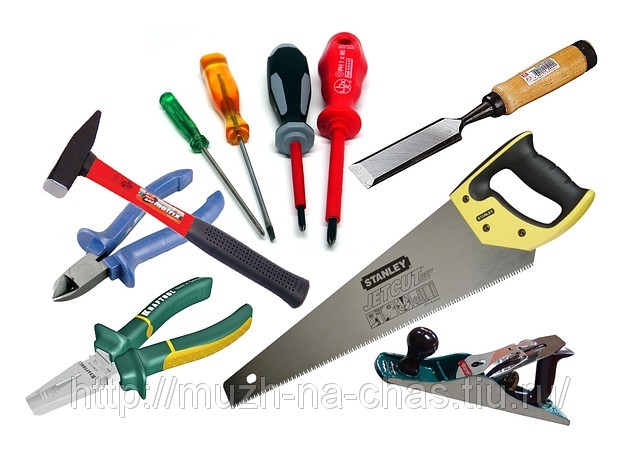 КРОССВОРД: «ИНСТРУМЕНТЫ».Составила воспитатель: Лукинова Людмила Ивановна.2014 год.ВОПРОСЫ К КРОССВОРДУ.1.Очень важный инструмент – заготовит дров в момент. У неё есть зубы: они остры, а не тупы. Догадались, что была – это нужная….(Пила).2.По доске шершавой вдруг он пройдётся, как утюг. И тогда, наверняка - гладкой станет та доска. (Фуганок).3.Инструмент тот маленький, но такой удаленький. Без него кирпичный дом никогда не возведём. Каменщику он дружок, с ручкой лёгкой….(Мастерок).4.Уховёртка хвалится – танцевать мне нравится: «Я с шурупами дружу и любого закружу. Посмотри -  пустилась в пляс, и шуруп в доске увяз». (Отвёртка).5.У конька, у горбунка – деревянные бока. Как зажмёшь его в руке:  заскользит он по доске. (Рубанок).6.Не поможет глазомер – нужен точный нам размер. Где надо – ставлю метки с помощью….(Рулетка).7.Мы на стройках слышим звук: «Тук, тук, тук, тук, тук, тук!» Забиваем гвозди в стену. Больно стукнет по колену. Из досок собьёт лоток – трудолюбец….(Молоток).8.Кирпич, железо, доски – ель просверлит без проблемы…(Дрель).9. «Я люблю прямоту, и сама прямая. Сделать ровную черту  - всем я помогаю». (Линейка).10.Инструмент в руках у нас в огороде – высший класс! Можем грядки им копать. «Подскажите, как назвать?» (Лопата).11.Детям мы кроим одежду, стрижём ногти на пальчиках. Подстригаем волосы -  девочкам и мальчикам. (Ножницы).1.ПИЛА2.ФУГАНОК3.МАСТЕРОК4.ОТВЁРТКА5.РУБАНОК6.РУЛЕТКА7.МОЛОТОК8.ДРЕЛЬ9.ЛИНЕЙКА10.ЛОПАТА11.НОЖНИЦЫ